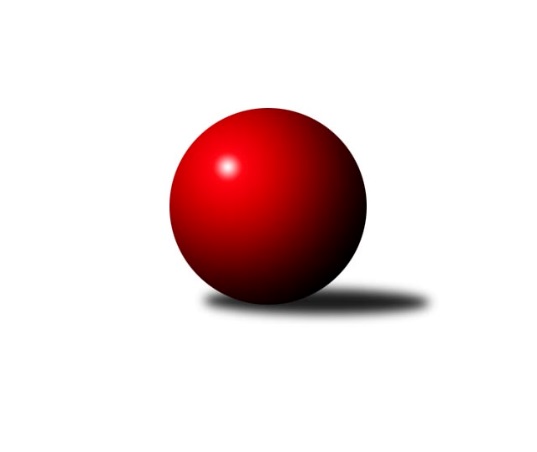 Č.22Ročník 2015/2016	21.5.2024 1. KLZ 2015/2016Statistika 22. kolaTabulka družstev:		družstvo	záp	výh	rem	proh	skore	sety	průměr	body	plné	dorážka	chyby	1.	TJ Spartak Přerov	22	17	1	4	110.5 : 65.5 	(285.5 : 242.5)	3294	35	2188	1106	23.3	2.	SKK  Náchod	22	16	1	5	107.5 : 68.5 	(281.5 : 246.5)	3263	33	2180	1083	26.7	3.	KK Slavia Praha	22	13	1	8	102.5 : 73.5 	(286.5 : 241.5)	3306	27	2205	1101	21.5	4.	KK Slovan Rosice	22	13	0	9	102.5 : 73.5 	(288.0 : 240.0)	3286	26	2186	1100	21.3	5.	TJ Sokol Duchcov	22	13	0	9	102.5 : 73.5 	(276.5 : 251.5)	3192	26	2159	1033	29.3	6.	TJ Valašské Meziříčí	22	11	1	10	87.5 : 88.5 	(248.0 : 280.0)	3225	23	2167	1057	29.1	7.	KK Blansko	22	10	1	11	86.5 : 89.5 	(266.0 : 262.0)	3136	21	2103	1033	24.5	8.	TJ Lokomotiva Česká Třebová	22	8	2	12	77.0 : 99.0 	(256.5 : 271.5)	3197	18	2152	1045	27.7	9.	KK Konstruktiva Praha	22	8	1	13	79.5 : 96.5 	(260.0 : 268.0)	3201	17	2164	1037	30.8	10.	SKK Rokycany	22	7	2	13	75.0 : 101.0 	(239.0 : 289.0)	3187	16	2158	1029	31.7	11.	KC Zlín	22	7	0	15	66.0 : 110.0 	(238.5 : 289.5)	3216	14	2169	1047	30.9	12.	KK Zábřeh	22	3	2	17	59.0 : 117.0 	(242.0 : 286.0)	3216	8	2157	1060	30.3Tabulka doma:		družstvo	záp	výh	rem	proh	skore	sety	průměr	body	maximum	minimum	1.	SKK  Náchod	11	10	0	1	61.5 : 26.5 	(151.0 : 113.0)	3289	20	3348	3193	2.	TJ Spartak Přerov	11	9	1	1	59.0 : 29.0 	(154.0 : 110.0)	3356	19	3485	3232	3.	TJ Sokol Duchcov	11	9	0	2	63.5 : 24.5 	(163.5 : 100.5)	3247	18	3361	3187	4.	KK Slavia Praha	11	7	0	4	54.5 : 33.5 	(155.5 : 108.5)	3247	14	3377	3174	5.	KK Slovan Rosice	11	7	0	4	53.0 : 35.0 	(148.0 : 116.0)	3284	14	3399	3171	6.	TJ Lokomotiva Česká Třebová	11	6	1	4	48.0 : 40.0 	(145.0 : 119.0)	3376	13	3452	3316	7.	TJ Valašské Meziříčí	11	5	1	5	48.0 : 40.0 	(138.0 : 126.0)	3248	11	3372	3110	8.	KK Konstruktiva Praha	11	5	1	5	46.5 : 41.5 	(145.5 : 118.5)	3267	11	3420	3146	9.	KK Blansko	11	5	0	6	44.0 : 44.0 	(139.5 : 124.5)	3352	10	3392	3300	10.	SKK Rokycany	11	4	1	6	41.0 : 47.0 	(124.0 : 140.0)	3279	9	3403	3172	11.	KC Zlín	11	4	0	7	39.0 : 49.0 	(132.5 : 131.5)	3110	8	3259	2936	12.	KK Zábřeh	11	3	1	7	35.0 : 53.0 	(127.0 : 137.0)	3142	7	3263	3026Tabulka venku:		družstvo	záp	výh	rem	proh	skore	sety	průměr	body	maximum	minimum	1.	TJ Spartak Přerov	11	8	0	3	51.5 : 36.5 	(131.5 : 132.5)	3289	16	3407	3194	2.	KK Slavia Praha	11	6	1	4	48.0 : 40.0 	(131.0 : 133.0)	3312	13	3476	3176	3.	SKK  Náchod	11	6	1	4	46.0 : 42.0 	(130.5 : 133.5)	3261	13	3467	3142	4.	KK Slovan Rosice	11	6	0	5	49.5 : 38.5 	(140.0 : 124.0)	3286	12	3446	3095	5.	TJ Valašské Meziříčí	11	6	0	5	39.5 : 48.5 	(110.0 : 154.0)	3223	12	3348	3079	6.	KK Blansko	11	5	1	5	42.5 : 45.5 	(126.5 : 137.5)	3116	11	3424	2724	7.	TJ Sokol Duchcov	11	4	0	7	39.0 : 49.0 	(113.0 : 151.0)	3187	8	3365	2888	8.	SKK Rokycany	11	3	1	7	34.0 : 54.0 	(115.0 : 149.0)	3179	7	3313	3013	9.	KK Konstruktiva Praha	11	3	0	8	33.0 : 55.0 	(114.5 : 149.5)	3195	6	3403	2958	10.	KC Zlín	11	3	0	8	27.0 : 61.0 	(106.0 : 158.0)	3226	6	3409	3071	11.	TJ Lokomotiva Česká Třebová	11	2	1	8	29.0 : 59.0 	(111.5 : 152.5)	3181	5	3326	3083	12.	KK Zábřeh	11	0	1	10	24.0 : 64.0 	(115.0 : 149.0)	3223	1	3356	2977Tabulka podzimní části:		družstvo	záp	výh	rem	proh	skore	sety	průměr	body	doma	venku	1.	SKK  Náchod	12	9	1	2	59.5 : 36.5 	(152.5 : 135.5)	3302	19 	5 	0 	1 	4 	1 	1	2.	TJ Spartak Přerov	12	9	0	3	58.5 : 37.5 	(151.5 : 136.5)	3320	18 	5 	0 	1 	4 	0 	2	3.	KK Slovan Rosice	12	8	0	4	64.5 : 31.5 	(166.5 : 121.5)	3336	16 	4 	0 	2 	4 	0 	2	4.	TJ Sokol Duchcov	12	7	0	5	56.5 : 39.5 	(154.0 : 134.0)	3204	14 	5 	0 	1 	2 	0 	4	5.	TJ Lokomotiva Česká Třebová	12	6	1	5	49.0 : 47.0 	(151.5 : 136.5)	3241	13 	4 	0 	2 	2 	1 	3	6.	KK Konstruktiva Praha	12	6	1	5	49.0 : 47.0 	(142.5 : 145.5)	3278	13 	3 	1 	2 	3 	0 	3	7.	TJ Valašské Meziříčí	12	6	1	5	46.5 : 49.5 	(136.0 : 152.0)	3221	13 	2 	1 	3 	4 	0 	2	8.	KK Slavia Praha	12	5	1	6	48.5 : 47.5 	(153.5 : 134.5)	3279	11 	2 	0 	4 	3 	1 	2	9.	SKK Rokycany	12	5	0	7	42.5 : 53.5 	(126.0 : 162.0)	3171	10 	2 	0 	4 	3 	0 	3	10.	KK Blansko	12	4	0	8	38.5 : 57.5 	(139.5 : 148.5)	3194	8 	2 	0 	4 	2 	0 	4	11.	KC Zlín	12	3	0	9	33.0 : 63.0 	(127.5 : 160.5)	3224	6 	2 	0 	4 	1 	0 	5	12.	KK Zábřeh	12	1	1	10	30.0 : 66.0 	(127.0 : 161.0)	3215	3 	1 	1 	4 	0 	0 	6Tabulka jarní části:		družstvo	záp	výh	rem	proh	skore	sety	průměr	body	doma	venku	1.	TJ Spartak Přerov	10	8	1	1	52.0 : 28.0 	(134.0 : 106.0)	3276	17 	4 	1 	0 	4 	0 	1 	2.	KK Slavia Praha	10	8	0	2	54.0 : 26.0 	(133.0 : 107.0)	3328	16 	5 	0 	0 	3 	0 	2 	3.	SKK  Náchod	10	7	0	3	48.0 : 32.0 	(129.0 : 111.0)	3223	14 	5 	0 	0 	2 	0 	3 	4.	KK Blansko	10	6	1	3	48.0 : 32.0 	(126.5 : 113.5)	3104	13 	3 	0 	2 	3 	1 	1 	5.	TJ Sokol Duchcov	10	6	0	4	46.0 : 34.0 	(122.5 : 117.5)	3187	12 	4 	0 	1 	2 	0 	3 	6.	TJ Valašské Meziříčí	10	5	0	5	41.0 : 39.0 	(112.0 : 128.0)	3234	10 	3 	0 	2 	2 	0 	3 	7.	KK Slovan Rosice	10	5	0	5	38.0 : 42.0 	(121.5 : 118.5)	3227	10 	3 	0 	2 	2 	0 	3 	8.	KC Zlín	10	4	0	6	33.0 : 47.0 	(111.0 : 129.0)	3192	8 	2 	0 	3 	2 	0 	3 	9.	SKK Rokycany	10	2	2	6	32.5 : 47.5 	(113.0 : 127.0)	3221	6 	2 	1 	2 	0 	1 	4 	10.	KK Zábřeh	10	2	1	7	29.0 : 51.0 	(115.0 : 125.0)	3205	5 	2 	0 	3 	0 	1 	4 	11.	TJ Lokomotiva Česká Třebová	10	2	1	7	28.0 : 52.0 	(105.0 : 135.0)	3175	5 	2 	1 	2 	0 	0 	5 	12.	KK Konstruktiva Praha	10	2	0	8	30.5 : 49.5 	(117.5 : 122.5)	3121	4 	2 	0 	3 	0 	0 	5 Zisk bodů pro družstvo:		jméno hráče	družstvo	body	zápasy	v %	dílčí body	sety	v %	1.	Aneta Cvejnová 	SKK  Náchod 	18	/	22	(82%)	59	/	88	(67%)	2.	Markéta Hofmanová 	TJ Sokol Duchcov 	17	/	20	(85%)	56	/	80	(70%)	3.	Zuzana Musilová 	KK Blansko  	17	/	20	(85%)	54.5	/	80	(68%)	4.	Martina Hrdinová 	SKK  Náchod 	16.5	/	21	(79%)	52.5	/	84	(63%)	5.	Jana Račková 	KK Slavia Praha 	16	/	20	(80%)	58.5	/	80	(73%)	6.	Natálie Topičová 	KK Slovan Rosice 	16	/	20	(80%)	54.5	/	80	(68%)	7.	Naděžda Dobešová 	KK Slovan Rosice 	15	/	18	(83%)	53	/	72	(74%)	8.	Klára Zubajová 	TJ Valašské Meziříčí 	14	/	18	(78%)	40.5	/	72	(56%)	9.	Gabriela Helisová 	TJ Spartak Přerov 	14	/	19	(74%)	50	/	76	(66%)	10.	Romana Švubová 	KK Zábřeh 	14	/	20	(70%)	51.5	/	80	(64%)	11.	Veronika Petrov 	KK Konstruktiva Praha  	14	/	20	(70%)	49.5	/	80	(62%)	12.	Terezie Krákorová 	SKK Rokycany 	13	/	19	(68%)	44	/	76	(58%)	13.	Kateřina Fajdeková 	TJ Spartak Přerov 	13	/	19	(68%)	43.5	/	76	(57%)	14.	Markéta Jandíková 	TJ Valašské Meziříčí 	13	/	20	(65%)	51	/	80	(64%)	15.	Ivana Březinová 	TJ Sokol Duchcov 	13	/	20	(65%)	44	/	80	(55%)	16.	Lucie Moravcová 	SKK  Náchod 	12	/	15	(80%)	42	/	60	(70%)	17.	Kristýna Strouhalová 	KK Slavia Praha 	12	/	16	(75%)	38.5	/	64	(60%)	18.	Adéla Kolaříková 	TJ Sokol Duchcov 	12	/	18	(67%)	42	/	72	(58%)	19.	Andrea Axmanová 	KK Slovan Rosice 	12	/	20	(60%)	46.5	/	80	(58%)	20.	Martina Zimáková 	KC Zlín 	12	/	21	(57%)	48	/	84	(57%)	21.	Stanislava Ovšáková 	TJ Spartak Přerov 	12	/	21	(57%)	44	/	84	(52%)	22.	Linda Utíkalová 	SKK Rokycany 	12	/	21	(57%)	43.5	/	84	(52%)	23.	Hana Kubáčková 	KC Zlín 	12	/	22	(55%)	43	/	88	(49%)	24.	Jana Čiháková 	KK Konstruktiva Praha  	11.5	/	20	(58%)	50.5	/	80	(63%)	25.	Vlasta Kohoutová 	KK Slavia Praha 	11	/	17	(65%)	36	/	68	(53%)	26.	Zdeňka Ševčíková 	KK Blansko  	11	/	19	(58%)	43	/	76	(57%)	27.	Ludmila Johnová 	TJ Lokomotiva Česká Třebová 	11	/	19	(58%)	43	/	76	(57%)	28.	Jitka Killarová 	KK Zábřeh 	11	/	20	(55%)	42	/	80	(53%)	29.	Helena Gruszková 	KK Slavia Praha 	11	/	20	(55%)	40.5	/	80	(51%)	30.	Kateřina Kolářová 	TJ Lokomotiva Česká Třebová 	11	/	21	(52%)	46.5	/	84	(55%)	31.	Lucie Vaverková 	KK Slovan Rosice 	11	/	21	(52%)	44	/	84	(52%)	32.	Monika Pavelková 	TJ Spartak Přerov 	11	/	21	(52%)	42	/	84	(50%)	33.	Denisa Pytlíková 	SKK Rokycany 	10.5	/	16	(66%)	36.5	/	64	(57%)	34.	Barbora Vaštáková 	TJ Valašské Meziříčí 	10.5	/	18	(58%)	38	/	72	(53%)	35.	Lucie Nevřivová 	KK Blansko  	10.5	/	20	(53%)	48.5	/	80	(61%)	36.	Simona Koutníková 	TJ Sokol Duchcov 	10	/	14	(71%)	37	/	56	(66%)	37.	Nikol Plačková 	TJ Sokol Duchcov 	10	/	14	(71%)	33	/	56	(59%)	38.	Šárka Marková 	KK Slavia Praha 	10	/	17	(59%)	34.5	/	68	(51%)	39.	Eva Kopřivová 	KK Konstruktiva Praha  	10	/	19	(53%)	37	/	76	(49%)	40.	Lucie Kaucká 	TJ Lokomotiva Česká Třebová 	10	/	20	(50%)	40	/	80	(50%)	41.	Dana Wiedermannová 	KK Zábřeh 	10	/	21	(48%)	46	/	84	(55%)	42.	Kamila Katzerová 	TJ Spartak Přerov 	9.5	/	16	(59%)	34	/	64	(53%)	43.	Klára Pekařová 	TJ Lokomotiva Česká Třebová 	9.5	/	20	(48%)	45	/	80	(56%)	44.	Kamila Šmerdová 	TJ Lokomotiva Česká Třebová 	8	/	15	(53%)	32	/	60	(53%)	45.	Iva Rosendorfová 	KK Slovan Rosice 	8	/	16	(50%)	30	/	64	(47%)	46.	Michaela Zajacová 	KK Blansko  	8	/	17	(47%)	30.5	/	68	(45%)	47.	Vladimíra Šťastná 	KK Slavia Praha 	8	/	20	(40%)	37.5	/	80	(47%)	48.	Markéta Ptáčková 	KK Blansko  	8	/	21	(38%)	41	/	84	(49%)	49.	Jitka Szczyrbová 	TJ Spartak Přerov 	7	/	9	(78%)	24	/	36	(67%)	50.	Magda Winterová 	KK Slovan Rosice 	7	/	14	(50%)	26	/	56	(46%)	51.	Renáta Šimůnková 	SKK  Náchod 	7	/	16	(44%)	27.5	/	64	(43%)	52.	Šárka Majerová 	SKK  Náchod 	7	/	16	(44%)	23.5	/	64	(37%)	53.	Petra Najmanová 	KK Konstruktiva Praha  	7	/	17	(41%)	33.5	/	68	(49%)	54.	Veronika Wohlmuthová 	SKK Rokycany 	7	/	17	(41%)	28	/	68	(41%)	55.	Kristýna Štreichová 	TJ Valašské Meziříčí 	7	/	18	(39%)	30	/	72	(42%)	56.	Ivana Marančáková 	TJ Valašské Meziříčí 	7	/	18	(39%)	29	/	72	(40%)	57.	Blanka Mizerová 	KK Slavia Praha 	6.5	/	12	(54%)	25.5	/	48	(53%)	58.	Ludmila Holubová 	KK Konstruktiva Praha  	6	/	7	(86%)	19	/	28	(68%)	59.	Nina Brožková 	SKK  Náchod 	6	/	12	(50%)	26.5	/	48	(55%)	60.	Dita Trochtová 	KC Zlín 	6	/	13	(46%)	23.5	/	52	(45%)	61.	Bohdana Jankových 	KC Zlín 	6	/	16	(38%)	31.5	/	64	(49%)	62.	Jana Navláčilová 	TJ Valašské Meziříčí 	6	/	16	(38%)	21	/	64	(33%)	63.	Monika Wajsarová 	TJ Lokomotiva Česká Třebová 	6	/	18	(33%)	28.5	/	72	(40%)	64.	Lenka Horňáková 	KK Zábřeh 	6	/	18	(33%)	26	/	72	(36%)	65.	Marta Kořanová 	SKK Rokycany 	6	/	20	(30%)	33	/	80	(41%)	66.	Martina Ančincová 	KC Zlín 	6	/	20	(30%)	33	/	80	(41%)	67.	Daniela Pochylová 	SKK Rokycany 	6	/	22	(27%)	32.5	/	88	(37%)	68.	Eva Jelínková 	TJ Sokol Duchcov 	5	/	9	(56%)	15.5	/	36	(43%)	69.	Marie Chlumská 	KK Konstruktiva Praha  	5	/	15	(33%)	27.5	/	60	(46%)	70.	Lenka Kubová 	KK Zábřeh 	5	/	18	(28%)	31.5	/	72	(44%)	71.	Eva Putnová 	KK Slovan Rosice 	4.5	/	8	(56%)	16	/	32	(50%)	72.	Barbora Divílková st.	KC Zlín 	4	/	10	(40%)	17	/	40	(43%)	73.	Hana Ollingerová 	KK Zábřeh 	4	/	11	(36%)	22.5	/	44	(51%)	74.	Ilona Bezdíčková 	SKK  Náchod 	4	/	12	(33%)	20	/	48	(42%)	75.	Martina Čapková 	KK Konstruktiva Praha  	4	/	18	(22%)	22	/	72	(31%)	76.	Petra Háková 	SKK Rokycany 	3.5	/	13	(27%)	17.5	/	52	(34%)	77.	Tereza Cíglerová 	TJ Lokomotiva Česká Třebová 	3.5	/	13	(27%)	17.5	/	52	(34%)	78.	Michaela Sedláčková 	TJ Spartak Přerov 	3	/	4	(75%)	12	/	16	(75%)	79.	Tereza Buďová 	KK Blansko  	3	/	6	(50%)	13.5	/	24	(56%)	80.	Lenka Chalupová 	TJ Sokol Duchcov 	3	/	6	(50%)	10.5	/	24	(44%)	81.	Kateřina Kohoutová 	KK Konstruktiva Praha  	3	/	7	(43%)	11	/	28	(39%)	82.	Hana Stehlíková 	KC Zlín 	3	/	9	(33%)	14	/	36	(39%)	83.	Lucie Pavelková 	TJ Valašské Meziříčí 	3	/	11	(27%)	16.5	/	44	(38%)	84.	Martina Janyšková 	TJ Spartak Přerov 	3	/	16	(19%)	24	/	64	(38%)	85.	Růžena Svobodová 	TJ Sokol Duchcov 	2.5	/	19	(13%)	22.5	/	76	(30%)	86.	Růžena Smrčková 	KK Slavia Praha 	2	/	3	(67%)	8	/	12	(67%)	87.	Nikola Kunertová 	KK Zábřeh 	2	/	6	(33%)	8	/	24	(33%)	88.	Dana Adamů 	SKK  Náchod 	2	/	8	(25%)	14	/	32	(44%)	89.	Lenka Kalová st.	KK Blansko  	2	/	8	(25%)	10.5	/	32	(33%)	90.	Michaela Erbenová 	TJ Sokol Duchcov 	2	/	8	(25%)	7	/	32	(22%)	91.	Lucie Šťastná 	TJ Valašské Meziříčí 	2	/	10	(20%)	17	/	40	(43%)	92.	Šárka Nováková 	KC Zlín 	2	/	12	(17%)	16	/	48	(33%)	93.	Kateřina Fürstová 	SKK Rokycany 	1	/	1	(100%)	3	/	4	(75%)	94.	Vendula Šebková 	TJ Valašské Meziříčí 	1	/	1	(100%)	3	/	4	(75%)	95.	Libuše Zichová 	KK Konstruktiva Praha  	1	/	2	(50%)	5	/	8	(63%)	96.	Kristýna Zimáková 	KC Zlín 	1	/	4	(25%)	7	/	16	(44%)	97.	Šárka Palková 	KK Slovan Rosice 	1	/	4	(25%)	5	/	16	(31%)	98.	Eliška Petrů 	KK Blansko  	1	/	8	(13%)	11.5	/	32	(36%)	99.	Pavla Čípová 	TJ Valašské Meziříčí 	0	/	1	(0%)	1	/	4	(25%)	100.	Alena Holcová 	TJ Lokomotiva Česká Třebová 	0	/	1	(0%)	1	/	4	(25%)	101.	Miroslava Žáková 	TJ Sokol Duchcov 	0	/	1	(0%)	1	/	4	(25%)	102.	Renata Svobodová 	KK Slovan Rosice 	0	/	1	(0%)	0	/	4	(0%)	103.	Soňa Daňková 	KK Blansko  	0	/	2	(0%)	2.5	/	8	(31%)	104.	Tereza Chlumská 	KK Konstruktiva Praha  	0	/	2	(0%)	2	/	8	(25%)	105.	Kamila Chládková 	KK Zábřeh 	0	/	2	(0%)	1	/	8	(13%)	106.	Helena Sobčáková 	KK Zábřeh 	0	/	3	(0%)	4	/	12	(33%)	107.	Andrea Jánová 	TJ Lokomotiva Česká Třebová 	0	/	3	(0%)	2	/	12	(17%)	108.	Olga Ollingerová 	KK Zábřeh 	0	/	7	(0%)	5	/	28	(18%)Průměry na kuželnách:		kuželna	průměr	plné	dorážka	chyby	výkon na hráče	1.	TJ Lokomotiva Česká Třebová, 1-4	3357	2229	1127	23.5	(559.6)	2.	KK Blansko, 1-6	3353	2220	1133	23.4	(558.9)	3.	SKK Rokycany, 1-4	3286	2208	1077	28.6	(547.7)	4.	TJ Spartak Přerov, 1-6	3280	2183	1097	21.9	(546.7)	5.	KK Konstruktiva Praha, 1-6	3259	2191	1067	30.8	(543.2)	6.	SKK Nachod, 1-4	3251	2169	1082	26.7	(541.9)	7.	TJ Valašské Meziříčí, 1-4	3245	2182	1063	27.0	(540.9)	8.	KK Slovan Rosice, 1-4	3238	2170	1067	25.9	(539.7)	9.	KK Slavia Praha, 1-4	3205	2144	1061	25.2	(534.3)	10.	Duchcov, 1-4	3202	2144	1058	29.9	(533.8)	11.	KK Zábřeh, 1-4	3155	2126	1029	29.6	(526.0)	12.	KC Zlín, 1-4	3101	2112	989	34.6	(517.0)Nejlepší výkony na kuželnách:TJ Lokomotiva Česká Třebová, 1-4KK Slavia Praha	3476	19. kolo	Jana Račková 	KK Slavia Praha	625	19. koloSKK  Náchod	3467	3. kolo	Zdeňka Ševčíková 	KK Blansko 	618	15. koloTJ Lokomotiva Česká Třebová	3452	3. kolo	Helena Gruszková 	KK Slavia Praha	617	19. koloKK Blansko 	3424	15. kolo	Aneta Cvejnová 	SKK  Náchod	610	3. koloTJ Lokomotiva Česká Třebová	3416	9. kolo	Nina Brožková 	SKK  Náchod	608	3. koloTJ Lokomotiva Česká Třebová	3412	15. kolo	Kateřina Kolářová 	TJ Lokomotiva Česká Třebová	608	3. koloTJ Lokomotiva Česká Třebová	3399	19. kolo	Markéta Jandíková 	TJ Valašské Meziříčí	603	13. koloTJ Lokomotiva Česká Třebová	3398	7. kolo	Monika Wajsarová 	TJ Lokomotiva Česká Třebová	600	9. koloKK Slovan Rosice	3379	9. kolo	Ludmila Johnová 	TJ Lokomotiva Česká Třebová	598	5. koloTJ Sokol Duchcov	3365	12. kolo	Lucie Kaucká 	TJ Lokomotiva Česká Třebová	596	21. koloKK Blansko, 1-6KK Slovan Rosice	3446	11. kolo	Zuzana Musilová 	KK Blansko 	630	14. koloKK Slavia Praha	3411	21. kolo	Zuzana Musilová 	KK Blansko 	629	11. koloKC Zlín	3409	7. kolo	Iva Rosendorfová 	KK Slovan Rosice	620	11. koloTJ Spartak Přerov	3407	2. kolo	Zdeňka Ševčíková 	KK Blansko 	620	21. koloKK Konstruktiva Praha 	3403	9. kolo	Martina Zimáková 	KC Zlín	620	7. koloKK Blansko 	3392	12. kolo	Zuzana Musilová 	KK Blansko 	610	4. koloKK Blansko 	3383	19. kolo	Jana Navláčilová 	TJ Valašské Meziříčí	609	17. koloKK Blansko 	3378	11. kolo	Gabriela Helisová 	TJ Spartak Přerov	605	2. koloKK Blansko 	3368	17. kolo	Zuzana Musilová 	KK Blansko 	604	16. koloKK Blansko 	3363	9. kolo	Helena Gruszková 	KK Slavia Praha	602	21. koloSKK Rokycany, 1-4KK Slovan Rosice	3439	2. kolo	Terezie Krákorová 	SKK Rokycany	627	12. koloSKK Rokycany	3403	6. kolo	Terezie Krákorová 	SKK Rokycany	610	6. koloSKK Rokycany	3400	12. kolo	Terezie Krákorová 	SKK Rokycany	602	20. koloTJ Spartak Přerov	3400	4. kolo	Kristýna Strouhalová 	KK Slavia Praha	602	12. koloSKK Rokycany	3366	16. kolo	Martina Hrdinová 	SKK  Náchod	601	18. koloSKK Rokycany	3363	21. kolo	Magda Winterová 	KK Slovan Rosice	598	2. koloKC Zlín	3354	20. kolo	Gabriela Helisová 	TJ Spartak Přerov	596	4. koloKK Slavia Praha	3331	12. kolo	Terezie Krákorová 	SKK Rokycany	595	21. koloKK Blansko 	3310	8. kolo	Naděžda Dobešová 	KK Slovan Rosice	595	2. koloKK Konstruktiva Praha 	3305	11. kolo	Ludmila Johnová 	TJ Lokomotiva Česká Třebová	593	6. koloTJ Spartak Přerov, 1-6TJ Spartak Přerov	3485	22. kolo	Martina Hrdinová 	SKK  Náchod	614	1. koloTJ Spartak Přerov	3453	17. kolo	Gabriela Helisová 	TJ Spartak Přerov	614	5. koloTJ Spartak Přerov	3445	19. kolo	Monika Pavelková 	TJ Spartak Přerov	606	19. koloSKK  Náchod	3440	1. kolo	Kamila Katzerová 	TJ Spartak Přerov	605	22. koloTJ Spartak Přerov	3402	9. kolo	Jitka Killarová 	KK Zábřeh	604	19. koloTJ Spartak Přerov	3368	13. kolo	Stanislava Ovšáková 	TJ Spartak Přerov	593	19. koloTJ Spartak Přerov	3337	10. kolo	Kateřina Fajdeková 	TJ Spartak Přerov	592	19. koloTJ Spartak Přerov	3337	5. kolo	Kateřina Fajdeková 	TJ Spartak Přerov	591	22. koloTJ Spartak Přerov	3300	15. kolo	Aneta Cvejnová 	SKK  Náchod	590	1. koloKK Zábřeh	3299	19. kolo	Gabriela Helisová 	TJ Spartak Přerov	590	9. koloKK Konstruktiva Praha, 1-6KK Konstruktiva Praha 	3420	10. kolo	Aneta Cvejnová 	SKK  Náchod	620	8. koloKK Konstruktiva Praha 	3335	4. kolo	Petra Najmanová 	KK Konstruktiva Praha 	605	10. koloTJ Valašské Meziříčí	3335	1. kolo	Markéta Jandíková 	TJ Valašské Meziříčí	598	1. koloKK Konstruktiva Praha 	3330	1. kolo	Petra Najmanová 	KK Konstruktiva Praha 	597	22. koloKK Zábřeh	3328	4. kolo	Klára Zubajová 	TJ Valašské Meziříčí	594	1. koloKK Konstruktiva Praha 	3327	22. kolo	Jitka Killarová 	KK Zábřeh	593	4. koloKK Konstruktiva Praha 	3319	2. kolo	Martina Zimáková 	KC Zlín	592	10. koloKK Blansko 	3316	20. kolo	Veronika Petrov 	KK Konstruktiva Praha 	589	16. koloKK Slavia Praha	3315	2. kolo	Jana Čiháková 	KK Konstruktiva Praha 	587	1. koloKC Zlín	3297	10. kolo	Martina Hrdinová 	SKK  Náchod	583	8. koloSKK Nachod, 1-4KK Slavia Praha	3406	9. kolo	Aneta Cvejnová 	SKK  Náchod	636	21. koloSKK  Náchod	3348	12. kolo	Aneta Cvejnová 	SKK  Náchod	619	19. koloSKK  Náchod	3343	7. kolo	Jana Račková 	KK Slavia Praha	612	9. koloSKK  Náchod	3335	17. kolo	Aneta Cvejnová 	SKK  Náchod	605	12. koloSKK  Náchod	3330	21. kolo	Aneta Cvejnová 	SKK  Náchod	600	9. koloSKK  Náchod	3328	14. kolo	Aneta Cvejnová 	SKK  Náchod	599	15. koloSKK  Náchod	3304	19. kolo	Nina Brožková 	SKK  Náchod	587	5. koloKK Slovan Rosice	3298	21. kolo	Aneta Cvejnová 	SKK  Náchod	582	7. koloTJ Spartak Přerov	3291	12. kolo	Veronika Petrov 	KK Konstruktiva Praha 	582	19. koloSKK  Náchod	3269	5. kolo	Renáta Šimůnková 	SKK  Náchod	579	17. koloTJ Valašské Meziříčí, 1-4TJ Valašské Meziříčí	3372	16. kolo	Naděžda Dobešová 	KK Slovan Rosice	632	16. koloTJ Valašské Meziříčí	3322	8. kolo	Markéta Jandíková 	TJ Valašské Meziříčí	601	16. koloTJ Valašské Meziříčí	3317	18. kolo	Ludmila Holubová 	KK Konstruktiva Praha 	593	12. koloKK Konstruktiva Praha 	3317	12. kolo	Aneta Cvejnová 	SKK  Náchod	587	4. koloTJ Valašské Meziříčí	3308	20. kolo	Markéta Jandíková 	TJ Valašské Meziříčí	586	20. koloTJ Spartak Přerov	3289	20. kolo	Klára Zubajová 	TJ Valašské Meziříčí	585	16. koloTJ Valašské Meziříčí	3285	6. kolo	Kristýna Štreichová 	TJ Valašské Meziříčí	583	16. koloKK Slovan Rosice	3283	16. kolo	Kristýna Štreichová 	TJ Valašské Meziříčí	579	18. koloTJ Sokol Duchcov	3278	22. kolo	Kristýna Štreichová 	TJ Valašské Meziříčí	578	6. koloTJ Valašské Meziříčí	3272	4. kolo	Veronika Petrov 	KK Konstruktiva Praha 	576	12. koloKK Slovan Rosice, 1-4KK Slovan Rosice	3399	1. kolo	Natálie Topičová 	KK Slovan Rosice	613	3. koloKK Slovan Rosice	3351	20. kolo	Lucie Nevřivová 	KK Blansko 	608	22. koloKK Slovan Rosice	3350	15. kolo	Naděžda Dobešová 	KK Slovan Rosice	595	1. koloKK Slovan Rosice	3342	3. kolo	Martina Hrdinová 	SKK  Náchod	595	10. koloKK Slovan Rosice	3340	6. kolo	Natálie Topičová 	KK Slovan Rosice	590	6. koloSKK  Náchod	3323	10. kolo	Naděžda Dobešová 	KK Slovan Rosice	589	5. koloKK Slavia Praha	3316	15. kolo	Andrea Axmanová 	KK Slovan Rosice	584	6. koloKK Zábřeh	3308	6. kolo	Lucie Vaverková 	KK Slovan Rosice	584	6. koloKK Slovan Rosice	3295	10. kolo	Naděžda Dobešová 	KK Slovan Rosice	582	18. koloTJ Spartak Přerov	3276	18. kolo	Natálie Topičová 	KK Slovan Rosice	582	1. koloKK Slavia Praha, 1-4KK Slavia Praha	3377	18. kolo	Naděžda Dobešová 	KK Slovan Rosice	611	4. koloKK Slovan Rosice	3351	4. kolo	Helena Gruszková 	KK Slavia Praha	595	13. koloKK Slavia Praha	3314	10. kolo	Natálie Topičová 	KK Slovan Rosice	588	4. koloKK Slavia Praha	3272	13. kolo	Vladimíra Šťastná 	KK Slavia Praha	587	10. koloKK Slavia Praha	3271	22. kolo	Jana Račková 	KK Slavia Praha	586	4. koloSKK Rokycany	3267	1. kolo	Markéta Jandíková 	TJ Valašské Meziříčí	586	3. koloTJ Spartak Přerov	3247	6. kolo	Šárka Marková 	KK Slavia Praha	583	18. koloKK Slavia Praha	3244	4. kolo	Jana Račková 	KK Slavia Praha	582	18. koloKK Slavia Praha	3234	1. kolo	Kristýna Strouhalová 	KK Slavia Praha	579	22. koloKK Slavia Praha	3232	20. kolo	Helena Gruszková 	KK Slavia Praha	579	22. koloDuchcov, 1-4TJ Sokol Duchcov	3361	3. kolo	Markéta Hofmanová 	TJ Sokol Duchcov	616	11. koloTJ Sokol Duchcov	3348	9. kolo	Markéta Hofmanová 	TJ Sokol Duchcov	597	13. koloTJ Sokol Duchcov	3275	19. kolo	Markéta Hofmanová 	TJ Sokol Duchcov	594	17. koloTJ Sokol Duchcov	3266	13. kolo	Aneta Cvejnová 	SKK  Náchod	594	13. koloTJ Sokol Duchcov	3257	15. kolo	Markéta Hofmanová 	TJ Sokol Duchcov	591	7. koloTJ Lokomotiva Česká Třebová	3251	1. kolo	Lucie Vaverková 	KK Slovan Rosice	590	19. koloKK Slovan Rosice	3235	19. kolo	Linda Utíkalová 	SKK Rokycany	590	5. koloTJ Sokol Duchcov	3232	7. kolo	Adéla Kolaříková 	TJ Sokol Duchcov	590	9. koloKK Zábřeh	3224	9. kolo	Simona Koutníková 	TJ Sokol Duchcov	585	3. koloTJ Sokol Duchcov	3203	5. kolo	Lenka Chalupová 	TJ Sokol Duchcov	583	15. koloKK Zábřeh, 1-4TJ Spartak Přerov	3310	8. kolo	Dana Wiedermannová 	KK Zábřeh	582	5. koloKK Slavia Praha	3305	5. kolo	Jana Račková 	KK Slavia Praha	582	5. koloKK Zábřeh	3263	8. kolo	Monika Pavelková 	TJ Spartak Přerov	579	8. koloTJ Valašské Meziříčí	3254	7. kolo	Jitka Killarová 	KK Zábřeh	574	7. koloKK Zábřeh	3201	7. kolo	Natálie Topičová 	KK Slovan Rosice	572	17. koloKK Zábřeh	3196	3. kolo	Kateřina Fajdeková 	TJ Spartak Přerov	571	8. koloSKK  Náchod	3193	22. kolo	Blanka Mizerová 	KK Slavia Praha	570	5. koloKK Zábřeh	3179	20. kolo	Lenka Horňáková 	KK Zábřeh	567	8. koloKK Zábřeh	3175	22. kolo	Romana Švubová 	KK Zábřeh	564	3. koloKK Zábřeh	3169	5. kolo	Romana Švubová 	KK Zábřeh	562	20. koloKC Zlín, 1-4KC Zlín	3259	16. kolo	Kateřina Fajdeková 	TJ Spartak Přerov	629	14. koloTJ Spartak Přerov	3246	14. kolo	Ludmila Johnová 	TJ Lokomotiva Česká Třebová	577	16. koloKC Zlín	3208	14. kolo	Martina Ančincová 	KC Zlín	576	16. koloKC Zlín	3190	21. kolo	Markéta Jandíková 	TJ Valašské Meziříčí	570	19. koloKK Slavia Praha	3176	11. kolo	Martina Ančincová 	KC Zlín	569	14. koloTJ Valašské Meziříčí	3152	19. kolo	Gabriela Helisová 	TJ Spartak Přerov	569	14. koloKK Slovan Rosice	3143	12. kolo	Naděžda Dobešová 	KK Slovan Rosice	560	12. koloSKK  Náchod	3142	6. kolo	Martina Zimáková 	KC Zlín	559	21. koloKK Konstruktiva Praha 	3135	21. kolo	Nina Brožková 	SKK  Náchod	558	6. koloKC Zlín	3133	11. kolo	Kristýna Zimáková 	KC Zlín	557	6. koloČetnost výsledků:	8.0 : 0.0	4x	7.5 : 0.5	1x	7.0 : 1.0	18x	6.0 : 2.0	29x	5.5 : 2.5	2x	5.0 : 3.0	18x	4.5 : 3.5	2x	4.0 : 4.0	6x	3.5 : 4.5	1x	3.0 : 5.0	21x	2.0 : 6.0	24x	1.0 : 7.0	5x	0.0 : 8.0	1x